Zajęcia korekcyjno- kompensacyjne- 29.04.2020 4-5- latki ( grupa Skrzaty)Temat: Usprawnienie motoryki rąk w oparciu o film edukacyjny „Polak Mały” Zachęcam do wysłuchania przez dziecko filmu „Polak Mały!” o polskich symbolach narodowych dla najmłodszych.odsyłam do linku:https://www.youtube.com/watch?v=FJ83BRqFPBAZachęcam do wykonania przez dziecko flagi z rolki po papierze toaletowym.Potrzebne będą: 2 rolki po papierze toaletowym, farba biała i czerwona, pędzelek, słomka, klej.  Dziecko maluje rolki na dwa kolory, jedną na biało, drugą na czerwono. Przy pomocy rodzica przyczepia słomki.Zdjęcie poglądowe poniżej: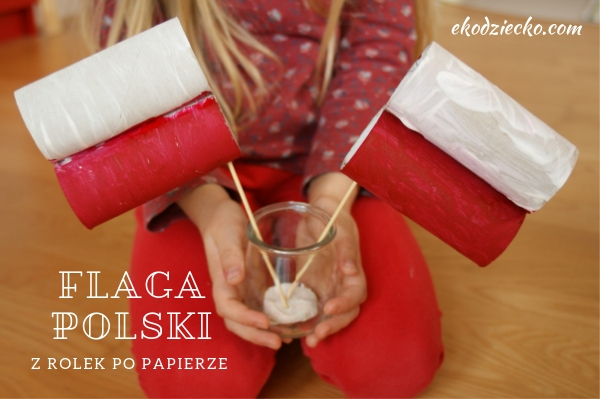 https://eko-dziecko.blogspot.com/2019/05/polska-flaga-dla-przedszkolakow-z-rolek.html Wypełnij kropki plasteliną na kolor czerwony  (załącznik 1)Zachęcam do wykonania karty pracy- łączenie map Polski od najmniejszej do największej (załącznik 2)Załącznik 1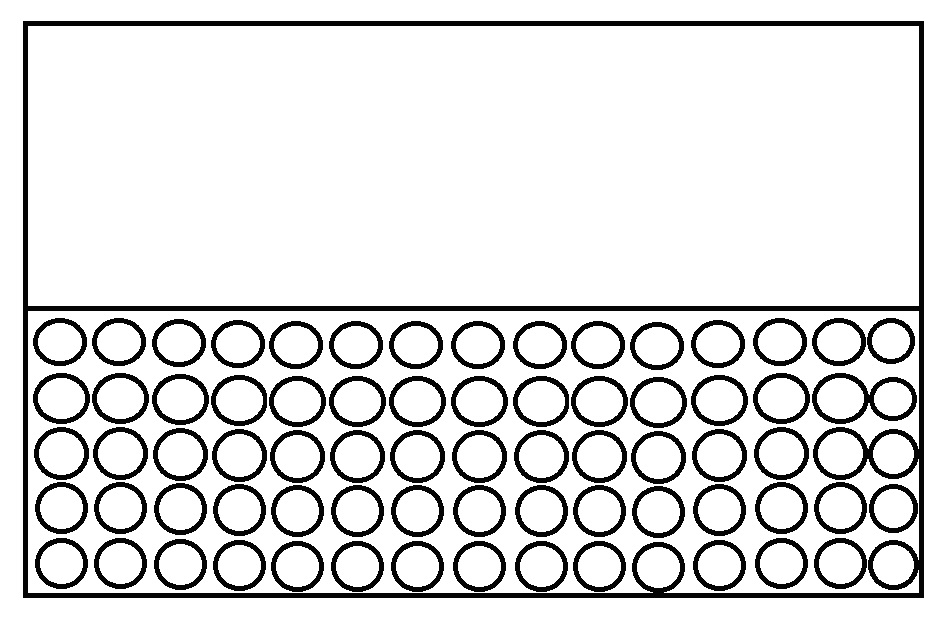 Załącznik 2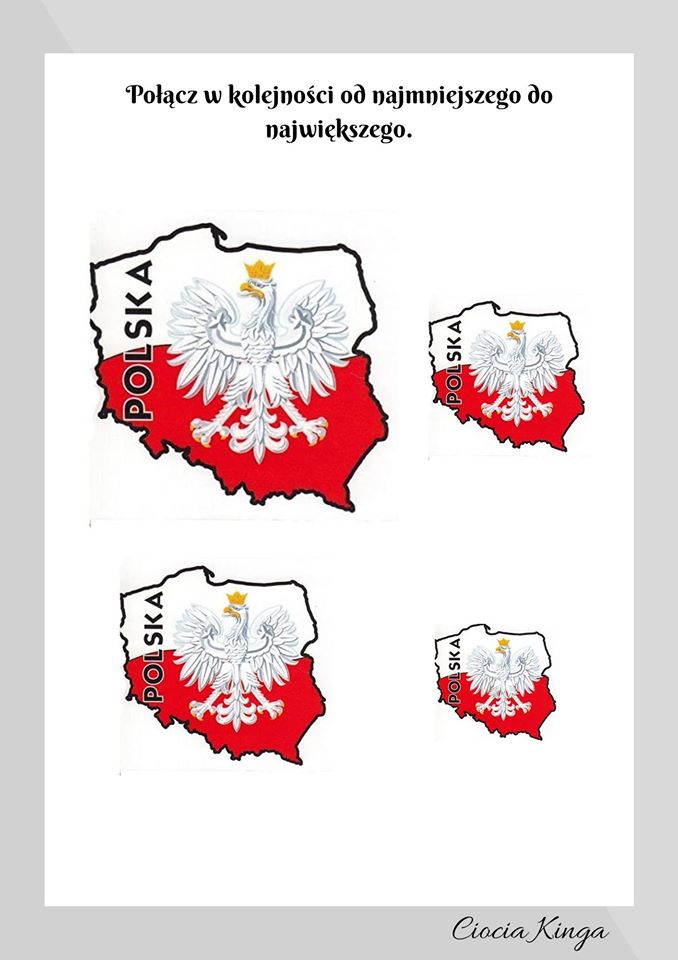 